Lampiran 1: Sampul Depan (untuk kontributor Praktisi DUDI, Program Studi & Fakultas boleh dihilangkan)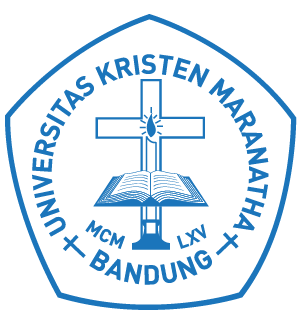 Lampiran 2: Identitas Kontributor dan PengesahanLampiran 3: Rencana Pembelajaran MOOCs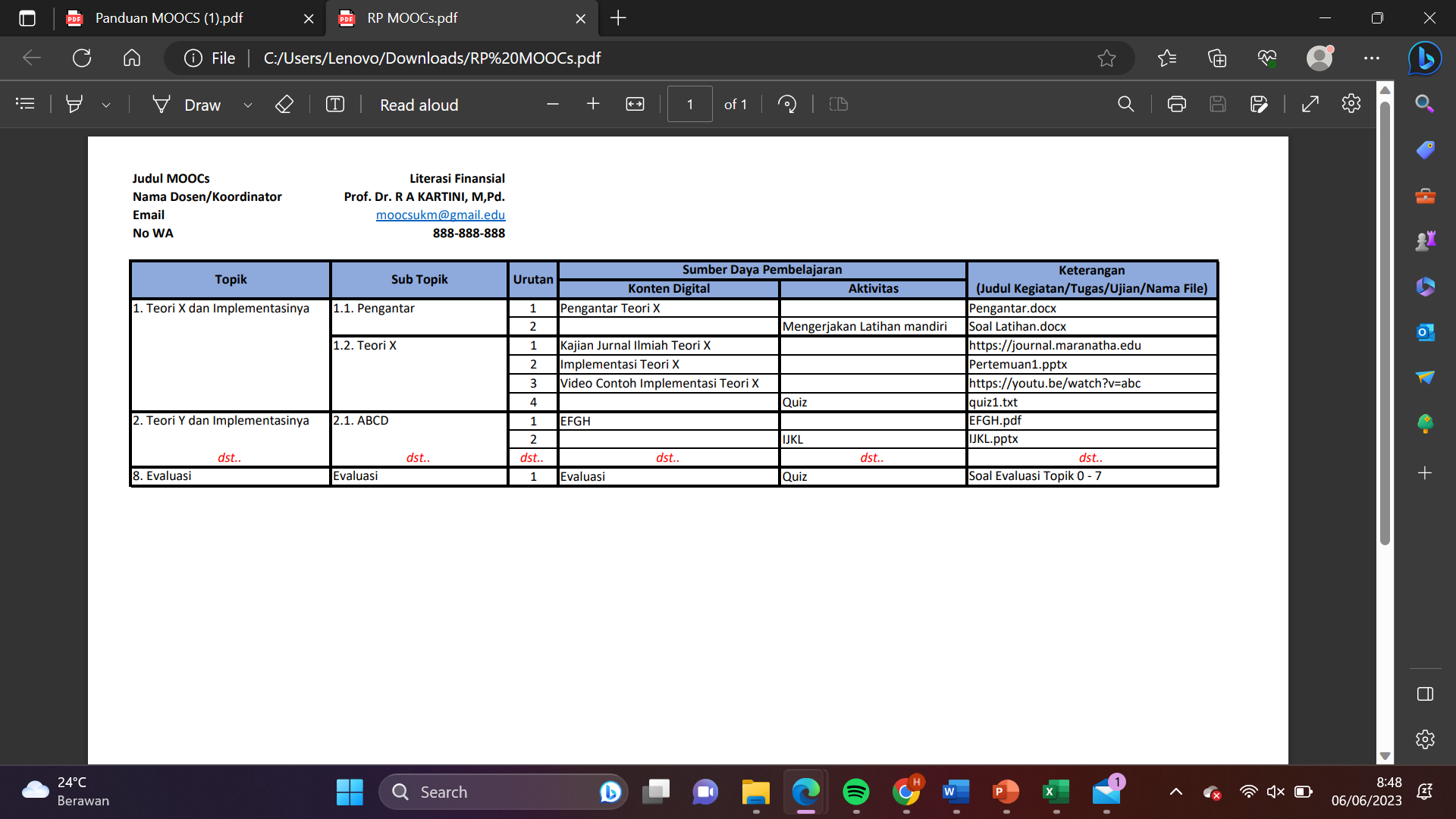 Lampiran 4: Komitmen Kontributor Penyelesaian MOOCs